Rozsvícení vánočního stromu	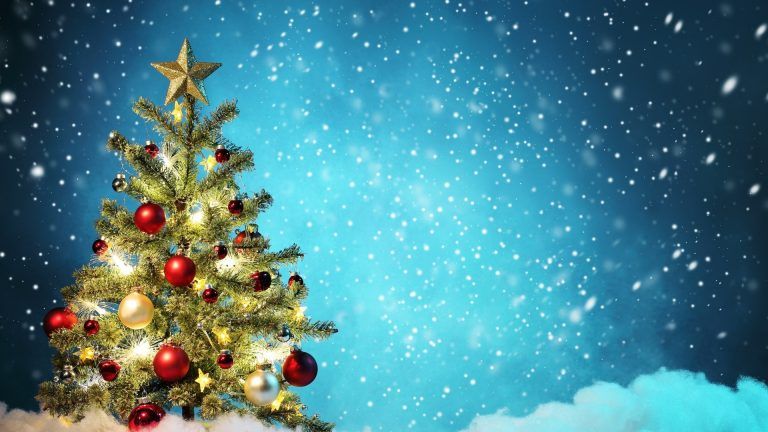 						Srdečně zveme všechny občany na slavnostní rozsvícení 							vánočního stromu, které se uskuteční v sobotu 30. listopadu 								v 17.00 hodin na hřišti pod školou. . .	Přijďte si s námi připomenout začátek adventu, popovídat 	si s přáteli, ochutnat cukroví a připít si svařákem.	Na závěr čeká tradiční ohňostroj.	Základní škola připravila tradiční vánoční jarmark 	          v tělocvičně ZŠ od 14.00 hod 